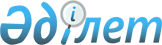 Ақсу қаласы әкімдігінің 2015 жылғы 21 қаңтардағы "Ақсу қаласының тұрғын үй-коммуналдық шаруашылығы, жолаушылар көлігі және автомобиль жолдары бөлімі" мемлекеттік мекемесі туралы Ережені бекіту туралы" № 50/1 қаулысының күшi жойылды деп тану туралыПавлодар облысы Ақсу қалалық әкімдігінің 2017 жылғы 12 шілдедегі № 423/14 қаулысы. Павлодар облысының Әділет департаментінде 2017 жылғы 21 шілдеде № 5584 болып тіркелді
      Қазақстан Республикасының 2001 жылғы 23 қаңтардағы "Қазақстан Республикасындағы жергілікті мемлекеттік басқару және өзін-өзі басқару туралы" Заңының 31-бабы 2-тармағына, Қазақстан Республикасының 2016 жылғы 6 сәуірдегі "Құқықтық актiлер туралы" Заңының 46-бабы 2-тармағының 4) тармақшасына сәйкес, Ақсу қаласының әкімдігі ҚАУЛЫ ЕТЕДІ:
      1. Ақсу қаласы әкімдігінің 2015 жылғы 21 қаңтардағы "Ақсу қаласының тұрғын үй-коммуналдық шаруашылығы, жолаушылар көлігі және автомобиль жолдары бөлімі" мемлекеттік мекемесі туралы Ережені бекіту туралы" № 50/1 қаулысының (Нормативтік құқықтық актілерді мемлекеттік тіркеу тізілімінде № 4297 болып тіркелген, 2015 жылғы 20 ақпанда "Ақсу жолы" және "Новый путь" газеттерінде жарияланған) күші жойылды деп танылсын.
      2. Осы қаулының орындалуын бақылау Ақсу қаласы әкімінің орынбасары Қ.З. Арыновқа жүктелсін.
      3. Осы қаулы алғашқы ресми жарияланған күнінен бастап қолданысқа енгiзiледi.
					© 2012. Қазақстан Республикасы Әділет министрлігінің «Қазақстан Республикасының Заңнама және құқықтық ақпарат институты» ШЖҚ РМК
				
      Қала әкімі

Н. Дүйсенбинов
